Pilote : Jean-Luc BOUSSARDPrésent.e.s :Pierre LEROYDalila JAUMALLY Alexandre BRUN Willy ROZENBAUM Hicham ROUKAS Noémie ROCHESOrdre du jour :Présentation et correction de l’abstract pour la SFLS par Dr Pierre LeroyLa réunion de la Commission Prison, qui s'est tenue le 07 juin 2024, a été réalisée en utilisant Microsoft Teams. Au cours de cette réunion virtuelle, le docteur Pierre Leroy a présenté un résumé qu'il a préparé sur l'étude de 2022 concernant le dépistage et la prise en charge des infections sexuellement transmissibles (IST) dans les unités sanitaires en milieu pénitentiaire (USMP) en Île-de-France. Ce résumé est destiné à être présenté lors du prochain congrès de la Société Française de Lutte contre le Sida (SFLS), qui se tiendra le 20 novembre prochain.Quelques modifications terminologiques ont été apportées par les différents participants lors de cette réunion. Cependant, la version finale de l'abstract n'a pas encore été validée. Cette version finale sera communiquée aux membres de la Commission Prison à une date ultérieure.Suite à la finalisation du résumé, les différents membres présents ont exploré la possibilité de rédiger un article à publier soit dans le Bulletin Épidémiologique Hebdomadaire (BEH), soit dans la revue de santé publique.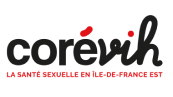 Compte-renduCommission Prison du vendredi 07/06/2024Format Teams